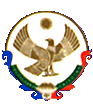 РОССИЙСКАЯ ФЕДЕРАЦИЯМинистерство образования  и науки  Республики ДагестанУправление образованием г.ИзбербашМуниципальное казенное  общеобразовательное учреждение «Средняя общеобразовательная школа № 11» Адрес: г.Избербаш, ул.Маяковского, 119                                                 телефон:8-(87245)- 2-45-87E-mail: zaira56@mail.ru                                                                               Справка по переходу на новые ФГОС-2021Характеристики новых ФГОС 2021 Приказ об утверждении дорожной карты перехода на новые ФГОС НОО и ООО Скачать бесплатно Положение о рабочей программе по новым ФГОС НОО и ООО Скачать бесплатно Новые ФГОС начального и основного общего образования утверждены приказом Минпросвещения от 31.05.2021 № 286 и № 287. В новые ФГОС НОО и ООО внесли много изменений по сравнению со старыми стандартами. В среднем ФГОС обновляют каждые 10 лет. Всего было три поколения образовательных стандартов. Первое поколение утвердили в 2004 году. Основная цель этих ФГОС - направленность не на личностный, а на предметный результат. Также в документе была утверждена информация, обязательная для изучения и подробно описано содержание образование: темы, дидактические единицы. Второе поколение ФГОС разработали с 2009 по 2012 год, оно будет действовать до 2022 года. Акцент в документе сделан на развитии УУД, и на развитии способности учеников самостоятельно добывать информацию. Много внимания уделено проектной и внеурочной деятельности. В 2021 году разработали новые ФГОС третьего поколения. Главная их задача - конкретизировать требования к ученикам. В новых ФГОС 2021 года определяют четкие требования к предметным результатам по каждой учебной дисциплине. В предыдущей редакции были только общие установки на формирование определенных компетенций. Школы сами решали, что именно и в каком классе изучать. Поэтому образовательные программы в каждой школе были собственные, а результаты обучения не детализированные. Новые ФГОС 2021 года устанавливают строгие требования к предметным результатам по каждой учебной дисциплине. С 1 сентября 2022 года начнут действовать ФГОС в каждой школе, а учеников, принятых на обучение в 1 и 5 классы в 2022 году, будут обучать уже по ФГОС третьего поколения. Новые Стандарты позволяют ответить на вопросы: что будет знать школьник, чем овладеет и что освоит. Обновлённые ФГОС также обеспечивают личностное развитие, которое включает в себя гражданское, патриотическое, духовно-нравственное, эстетическое, физическое, трудовое, экологическое воспитание. ФГОС разработали с учетом региональных, национальных и этнокультурных особенностей народов России. Документ ориентирует программу на изучение обучающимися многообразного цивилизационного наследия России. Также обязательные требования учитывают возрастные и индивидуальные особенности детей при освоении программ начального и основного общего образования. Новые ФГОС учитывают особые образовательные потребности детей с ОВЗ. Федеральные и региональные инновационные площадки получили большую свободу при разработке общеобразовательных программ. Они получили право самостоятельно анализировать промежуточные результаты в каждый год обучения, не ориентируясь на содержание примерных образовательных программ. 	Новый ФГОС ООО​​На уровне основного общего образования в ФГОС 2021 года также много изменений. Главные из них коснутся в первую очередь программ для обучения детей, вновь зачисленных в 5 классы. Одно из нововведений - вариативность ООП. Школа может обеспечить вариативность тремя способами:  	В структуре программы основного образования предусмотреть учебные предметы, учебные курсы и учебные модули.  Разрабатывать и реализовывать программы углубленного изучения отдельных предметов.  	На уровне ООО добавили предметные результаты на углубленном уровне для математики, информатики, физики, химии и биологии. Разрабатывать и реализовывать индивидуальные учебные планы в соответствии с образовательными потребностями и интересами учеников. Разделы ООП для основной ступени школы также претерпят изменения. В пояснительную записку необходимо добавить общую характеристику программы. Также необходимо прописать механизмы реализации программы. Раньше содержание пояснительной записки было разным для НОО и ООО. Теперь требования стали едиными. Изменили требования к содержательному разделу программы ООО. Вместо программы развития УУД в этом разделе должна быть программа формирования УУД. Также дополнили раздел рабочими программами учебных модулей. Для основной школы рабочая образовательная программа должна содержать программу коррекционной работы, если школа обучает детей с ОВЗ.  Рабочие программы учебных предметов, курсов, внеурочной деятельности и учебных модулей будут формировать согласно рабочей программе воспитания. А в рабочей программе по внеурочке будут указывать формы проведения занятий. Воспользуйтесь готовыми образцами рабочих программ учебных предметов и элективов. Документы соответствуют требованиям ФГОС уровней образования и учитывают концепции преподавания.  	Готовый перечень рабочих программ Изменения коснулись программы формирования УУД. Требований к этой программе стало меньше. Для уровня ООО появилась необходимость формирования у учащихся знаний и навыков в области финансовой грамотности и устойчивого развития общества.  Еще одно изменение - теперь ФГОС 2021 регламентируют перечень обязательных учебных предметов и учебных модулей.Какие изменения в работу школы вносят новые ФГОС НОО и ОООКак былоКак сталоСпособы, которыми школа обеспечивает вариативность содержания программ НОО, ОООСпособы, которыми школа обеспечивает вариативность содержания программ НОО, ОООТребований к способам, с помощью которых надо обеспечивать вариативность программ, не былоВо ФГОС НОО и ООО закрепили, что школа может формировать программы разного уровня и направленности с учетом образовательных потребностей и способностей школьников. Прописали три способа, с помощью которых надо обеспечивать вариативность содержания программ. Первый – в структуре программ НОО и ООО можно предусмотреть учебные предметы, учебные курсы и учебные модули. Второй – школа вправе разработать и реализовать программы углубленного изучения отдельных предметов. Третий – можно разработать и реализовать индивидуальный учебный план в соответствии с образовательными потребностями и интересами учеников (п. 6 ФГОС НОО, п. 5 ФГОС ООО)Требования к результатам освоения программыТребования к результатам освоения программыТребований было меньшеТребования к результатам освоения программы уточнили и расширили по всем видам результатов – личностным, метапредметным, предметным. Также добавили результаты по каждому модулю основ религиозной культуры и светской этики. На уровне ООО установили требования к предметным результатам при углубленном изучении некоторых дисциплин (п. 9 ФГОС НОО, п. 8 ФГОС ООО)Требования к пояснительной запискеТребования к пояснительной запискеСодержание пояснительной записки было разным для НОО и ОООТеперь содержание пояснительной записки одинаковое. На уровне НОО больше не нужно указывать состав участников образовательных отношений и общие подходы к организации внеурочной деятельности, но необходимо прописать механизмы реализации программы (п. 30.1 ФГОС НОО). А на уровне ООО понадобится добавить общую характеристику программы. Еще для ООО нужно описать механизмы реализации программы. Это касается и индивидуальных учебных планов (п. 31.1 ФГОС ООО)Требования к рабочим программамТребования к рабочим программамНе было требований: к тематическому планированию курса внеурочки с учетом рабочей программы воспитания; тематическому планированию рабочих программ с учетом возможности использования электронных образовательных ресурсов и цифровых образовательных платформ по каждой теме; формам проведения внеурочных занятийРабочие программы учебных предметов, курсов и модулей необходимо формировать с учетом рабочей программы воспитания. В тематическом планировании нужно указать, что по каждой теме возможно использовать электронные образовательные ресурсы. Требования к рабочим программам теперь едины, и нет отдельных норм для рабочих программ внеурочной деятельности. Но в описании к учебным курсам такой деятельности обязательно нужно указать форму проведения занятия (п. 31.1 ФГОС НОО, п. 32.1 ФГОС ООО)Содержание календарного плана воспитательной работыСодержание календарного плана воспитательной работыРанее календарный план воспитательной работы только упоминался в федеральных государственных образовательных стандартахУказали, что в план нужно включать не только те мероприятия, которые организует и проводит школа, но и те, в которых она просто участвует (п. 32 ФГОС НОО, п. 33 ФГОС ООО)Перечень обязательных предметных областей, учебных предметов и учебных модулейПеречень обязательных предметных областей, учебных предметов и учебных модулейДеление предметов и курсов по предметным областям было другимВ предметной области «Математика и информатика» появился учебный предмет «Математика». В него входят учебные курсы «Алгебра», «Геометрия» и «Вероятность и статистика». Также изменили структуру предметной области «Общественно-научные предметы». Теперь учебный предмет «История» включает учебные курсы «История России» и «Всеобщая история». В предметную область «Основы религиозных культур и светской этики» входят учебные модули по основам православной, исламской, буддистской, иудейской культур, религиозных культур народов России, светской этике. Родители могут выбрать любой модуль. Свое решение им понадобится оформить письменно – подготовить заявление (п. 32.1 ФГОС НОО, п. 33.1 ФГОС ООО). Форма такого заявления не утверждена, школа вправе разработать шаблон самостоятельноИзучение родного и второго иностранного языка на уровне ОООИзучение родного и второго иностранного языка на уровне ОООВключали в перечень обязательных предметных областей и учебных предметовТеперь изучение родного и второго иностранного языка можно организовать, если для этого есть условия в школе. При этом также надо получить заявления родителей. Если ранее в школе не получали таких заявлений, нужно будет их собрать (п. 33.1 ФГОС ООО)Объем часов аудиторной нагрузкиОбъем часов аудиторной нагрузкиФГОС НОО: 2904 – минимум, 3345 – максимум
ФГОС ООО: 5267 – минимум, 6020 – максимумФГОС НОО: 2954 – минимум, 3190 – максимум (п. 32.1 ФГОС НОО)
ФГОС ООО: 5058 – минимум, 5549 – максимум (п. 33.1 ФГОС ООО)Объем внеурочной деятельности на уровне НОООбъем внеурочной деятельности на уровне НОО1350 часов1320 часов (п. 32.2 ФГОС НОО)Требования к структуре содержательного раздела ООПТребования к структуре содержательного раздела ООПРаздел включал: программу формирования УУД на уровне НОО или программу развития УУД на уровне ООО; программы отдельных учебных предметов, курсов, а также курсов внеурочки на уровне НОО; рабочую программу воспитания; программу формирования экологической культуры, здорового и безопасного образа жизни на уровне НОО; программу коррекционной работыНа уровне НОО убрали программу коррекционной работы и программу формирования экологической культуры, здорового и безопасного образа жизни (п. 31 ФГОС НОО). На уровне ООО вместо программы развития УУД указали программу формирования УУД. Программу коррекционной работы нужно включать, если в школе обучаются дети с ОВЗ. Также добавили рабочие программы учебных модулей (п. 32 ФГОС ООО)Особенности обучения детей с ОВЗОсобенности обучения детей с ОВЗПрименяли ФГОС НОО и (или) ФГОС НОО ОВЗ и (или) ФГОС для у/оФГОС НОО для детей с ОВЗ применять нельзя. Адаптированные программы на уровне ООО необходимо разрабатывать на основе ФГОС ООО (п. 12 ФГОС ООО). Предусмотрели вариации предметов. Например, для глухих и слабослышащих можно не включать в программу музыку. Для всех детей с ОВЗ вместо физкультуры надо предусмотреть адаптивную физкультуру. Можно изменить срок и продолжительность изучения иностранного языка для глухих, слабослышащих учеников, детей с тяжелыми нарушениями речи и нарушениями опорно-двигательного аппарата. Если увеличиваете срок освоения адаптированной программы до шести лет на уровне ООО, то объем аудиторных часов не может быть менее 6018 (п. 33.1 ФГОС ООО)Использование электронных средств обучения, дистанционных технологийИспользование электронных средств обучения, дистанционных технологийНастолько подробных норм не былоЗафиксировали право школы применять различные образовательные технологии. Например, электронное обучение и дистанционные образовательные технологии (п. 19 ФГОС НОО, п. 19 ФГОС ООО). Если школьники учатся с использованием дистанционных технологий, их нужно обеспечить индивидуальным авторизованным доступом ко всем ресурсам. Причем доступ должен быть как на территории школы, так и за ее пределами (п. 34.4 ФГОС НОО, п. 35.4 ФГОС ООО)Деление учеников на группыДеление учеников на группыПрямого регулирования не было, лишь упоминали о групповых формах работыЗафиксировали, что образовательную деятельность можно организовать при помощи деления на группы. При этом учебный процесс в группах можно строить по-разному: с учетом успеваемости, образовательных потребностей и интересов, целей (п. 20 ФГОС НОО, п. 20 ФГОС ООО)Требования к программе формирования универсальных учебных действийТребования к программе формирования универсальных учебных действийТребований и норм было большеДля ООО прописали, что теперь нужно формировать у учеников знания и навыки в области финансовой грамотности и устойчивого развития общества (п. 32.2 ФГОС ООО)Рабочая программа воспитанияРабочая программа воспитанияРабочая программа воспитания НОО должна была быть модульной и включать в себя обязательные разделы. Для рабочей программы воспитания ООО было меньше требованийТребования к рабочей программе воспитания НОО стали мягче. Законодатели указали, что программа воспитания для НОО может, но не обязана включать модули, и описали, что еще в ней может быть (п. 31.3 ФГОС НОО). Для ООО модульная структура также стала возможной, а не обязательной. Но для этого уровня образования добавили обязательные требования к рабочей программе воспитания. Так, она должна обеспечивать целостность образовательной среды, самореализацию и практическую подготовку учеников, учет социальных потребностей семей (п. 32.3 ФГОС ООО)Информационно-образовательная средаИнформационно-образовательная средаДля учеников в школьной библиотеке надо было организовать доступ к информационным интернет-ресурсам, коллекциям медиаресурсовЗафиксировали, что доступ к информационно-образовательной среде должен быть у каждого ученика и родителя или законного представителя в течение всего периода обучения (п. 34.3 ФГОС НОО, п. 35.3 ФГОС ООО)Оснащение кабинетовОснащение кабинетовБыли общие требования к оснащению кабинетов. Так, в школе должны быть лингафонные кабинеты и помещения для проектной деятельности, занятий музыкойНовые ФГОС ООО устанавливают требования к оснащению кабинетов по отдельным предметным областям. В частности, кабинеты естественно-научного цикла нужно оборудовать комплектами специального лабораторного оборудования (п. 36.3 ФГОС ООО)Обеспечение учебникамиОбеспечение учебникамиШкола обязана обеспечить каждого ученика как минимум одним экземпляром учебников – в печатном или электронном видеШкола обязана обеспечить каждого ученика минимум одним экземпляром учебника в печатном виде, дополнительно можно предоставить электронную версию (п. 36.1 ФГОС НОО, п. 37.3 ФГОС ООО)Психолого-педагогические условияПсихолого-педагогические условияТребований было меньшеВ новых ФГОС акцентировали внимание на социально-психологической адаптации к условиям школы. Также расписали порядок, по которому следует проводить психолого-педагогическое сопровождение участников образовательных отношений (п. 37 ФГОС НОО, п. 38 ФГОС ООО)Повышение квалификацииПовышение квалификации	Во ФГОС было требование, по которому педагоги должны были повышать квалификацию минимум раз в три годаИсключили норму, по которой педагоги должны повышать квалификацию не реже, чем раз в три года. В Законе об образовании по-прежнему закреплено, что педагог вправе проходить дополнительное профессиональное образование раз в три года и обязан систематически повышать квалификацию. Но теперь нет указания, как часто он должен это делать (п. 38.2 ФГОС НОО, п. 39.2 ФГОС ООО)Частные школыЧастные школыЧастные школы могли получить бюджетные средства только в объеме норматива региона. Они не включали в себя все виды расходов и были ниже, чем у муниципальных школ. При этом брать деньги с родителей частные школы не могли, если услугу хотя бы частично профинансировали из бюджетаЧастные и государственные школы, которые реализуют государственные программы, теперь надо финансировать в одинаковом объеме (п. 39.4 ФГОС НОО, п. 40.5 ФГОС ООО)